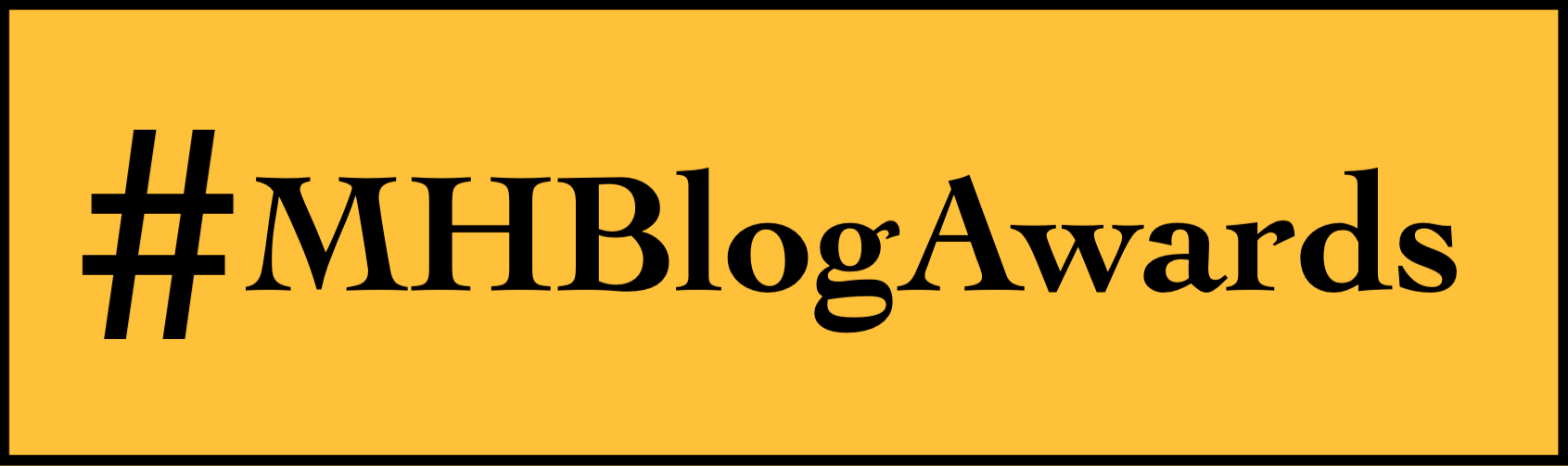 Speaker Application FormSpeaker/ Workshop sessions are prerecorded & have a 25 minute durationPlease send completed forms to mhblogawards@gmail.comYour Name & email address:Topic/ title of your proposed session:Overview of the content of your session:Your social media/ website links (please only include links you are happy for us to share) Is there anything that would make the event less accessible for you?